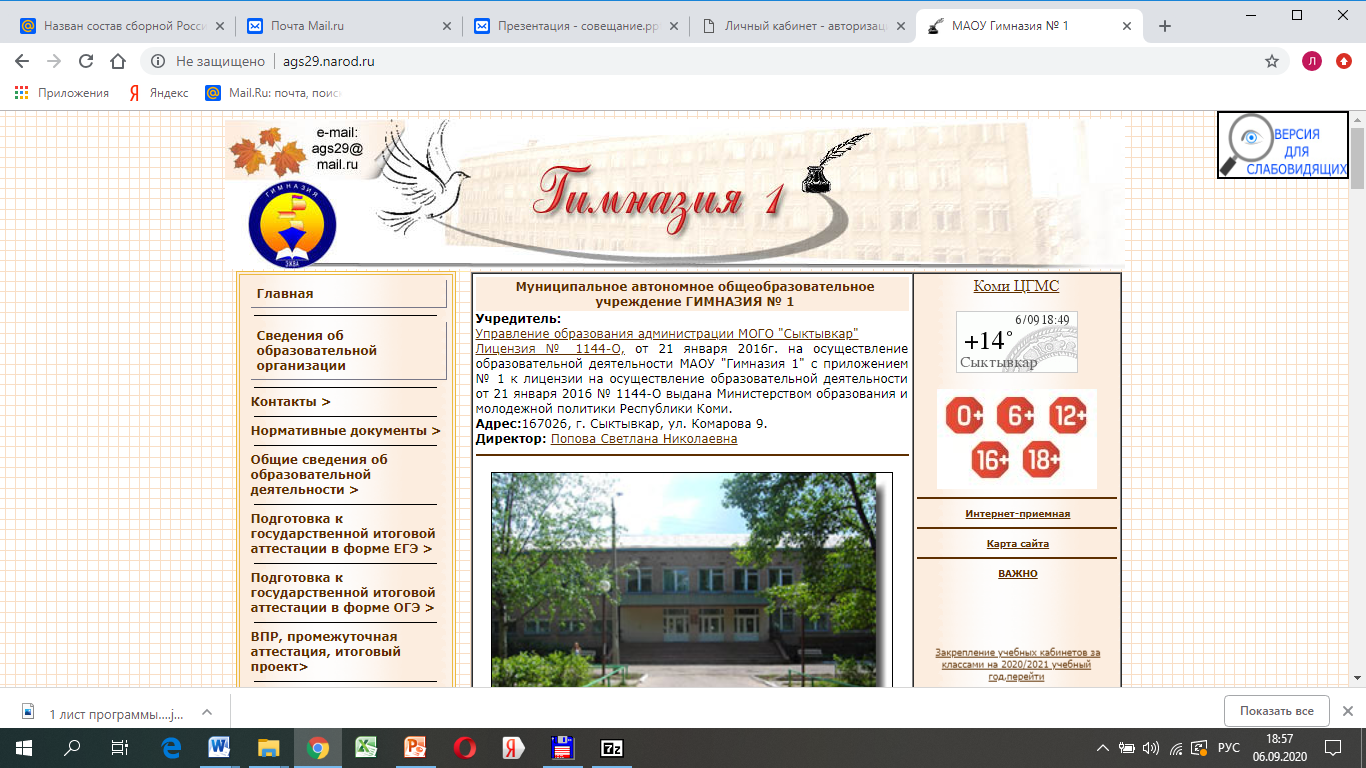 Муниципальное автономное общеобразовательное учреждение «Гимназия №1» г. Сыктывкара (МАОУ «Гимназия № 1»)«1 №-агимназия» Сыктывкарса муниципальнöй асшöрлуна велöдан учреждениеПрограмма тьюторского сопровожденияшкол, функционирующих в неблагоприятный социальных условияхРазработчики:Педагогический коллектив МАОУ «Гимназия № 1»Сыктывкар 2020Паспорт ПрограммыПОЯСНИТЕЛЬНАЯ ЗАПИСКАПрограмма тьюторского сопровождения школ, функционирующих в неблагоприятный социальных условиях,  (далее – программа) разработана в соответствии с  приказом Министерства образования, науки и молодёжной политики Республики Коми от 23.03.2020 г. №242 «Об утверждении общеобразовательных организаций-участников мероприятий по повышению качества образования в школах с низкими результатами обучения и в школах, функционирующих в неблагоприятных социальных условиях на территории Республики Коми в 2020 году», утверждены общеобразовательные организации – участники мероприятий по повышению качества образования в школах с низкими результатами обучения и в школах, функционирующих в неблагоприятных социальных условиях, на территории Республики Коми, распределенные на межмуниципальные сетевые сообщества. В состав межмуниципального сетевого сообщества  вошли в качестве школы-лидера муниципальное автономное общеобразовательное учреждение "Гимназия №1" г. Сыктывкара, в качестве школ – участников:•	Муниципальное автономное образовательное учреждение "Средняя общеобразовательная школа №33" г. Сыктывкар МО ГО "Сыктывкар"•	Муниципальное образовательное учреждение "Средняя общеобразовательная школа № 20" г. Сыктывкар МО ГО "Сыктывкар"Краткая характеристика организаций-участниц программыМОУ "СОШ № 20" располагается в посёлке Седкыркещ. Социальную ситуацию в данном поселке можно характеризовать как неблагоприятную: основного производства, связанного с лесозаготоками и сплавом, нет с 1990 года. В существующих учреждениях в основном задействован женский труд на объектах образования, дошкольного образования, культуры и т. д. Есть небольшие частные предприятия – пилорамы, которые пилят материал для нужд населения и заготавливают дрова. Сообщение с городом обеспечивает теплоход «Усть-Сысольск». Большинство рабочего населения трудятся в г. Сыктывкаре. Количество обучающихся из семей, где оба родителя не имеют высшего образования -15%. Доходы семей достаточно скромны. 40% учащихся относятся к малоимущим семьям. Молодёжь стремится уехать из посёлка. 	Здание школы  1970 года постройки, в котором обучается 189 учащихся. Школа является важным культурным центром посёлка, активно взаимодействует с администрацией поселка в решении задач жизнеобеспечения школы, вкладывается в развитие внеурочной деятельности. При этом образовательные результаты учащихся свидетельствуют о низкой мотивации учащихся к обучению. Нет активности участия в конкурсах и олимпиадах.МАОУ «СОШ № 33» расположена в районе Лесозавод г. Сыктывкара.  Большинство родителей учащихся не имеют высшего образования, характеризуются низким достатком и сложными материальными условиями жизни, вынуждены работать на нескольких работах, чтобы содержать семью. Прослеживается тенденция увеличения неполных семей – 21% и малоимущих семей – 28%. Профессиональный статус семей тоже достаточно низкий: высшее образование имеют – 11,4%, среднее специальное  или техническое – 37,6%, среднее образование – 42,2%, без образования – 8,8% родителей.  Работают оба родителя  только в 54% семей, работает один родитель – 39%, не работают оба родителя – 3,3%, не работает единственный родитель – 2,9% семей. Низкий уровень доходов, отсутствие социальных перспектив, сокращение рабочих мест в районе приводит к тому, что многие родители вынуждены искать работу в других районах, городах, чтобы каким-то образом содержать семью. Количественный показатель таких семей постоянно растёт, на сегодня он составляет 45%. Отсутствие родителей дома, нежелание или невозможность заниматься воспитанием детей в полной мере приводит к падению мотивации детей к обучению, повышает вероятность совершения правонарушений подростками с раннего детства. Количество детей, стоящих на разных видах учета растёт, в 2019-2020 учебном году в школе их было  48  человек.Школа реализует Основные образовательные программы всех уровней, в ней обучатся 945 учащихся. Образовательные результаты учащихся свидетельствуют о проблемах в учебной мотивации учащихся. Выделяется группы учащихся, которые демонстрируют нежелание посещать школу.Описание опыта школы – лидераМАОУ «Гимназия № 1»  расположена в Эжвинском районе г. Сыктывкара. Социальный портрет семей учащихся представлен в основном полными семьями, большой процент семей с высшим образованием, имеющими высокие образовательные запросы. Данная ситуация способствовала формированию высококвалифицированного состава педагогов, умеющего решать сложные педагогические задачи. Гимназия имеет значительный опыт инновационной деятельности, является муниципальной площадкой по опережающему внедрению ФГОС; педагоги коллектива владеют современными педагогическими технологиями, умеют разрабатывать современный дидактический материал в том числе с использованием цифровых ресурсов, умеют разрабатывать КИМ, владуют приемамии формирующего оценивания, владеют опытом организации проектной деятельности, направленным на решение реальных проблем социума. Отличительной особенностью гимназии является активная внеурочная деятельность, включение детей в разработку и реализации социальных проектов.В 2020 г. гимназия получила грант из федерального бюджета в форме субсидий в рамках реализации мероприятия «Создание сети школ, реализующих инновационные программы для отработки новых технологий и содержания обучения и воспитания, через конкурсную поддержку школьных инициатив и сетевых проектов» ведомственной целевой программы «Развитие современных механизмов и технологий дошкольного и общего образования»  государственной программы Российской Федерации  «Развитие образования» на реализацию совместных экологических проектов с органами местного самоуправления.В управлении гимназии в части внутренней оценки качества образования активно используются ресурсы ГИС ЭО (аналитические) и формирующее оценивание; отработана модель коллегиального принятия управленческих решений, обеспечивающая высокую эффективность реализации решений.Образовательные результаты учащихся одни из самых высоких среди общеобразовательных организаций города Сыктывкара.Описание модели тьюторского сопровождения, которая заложена в основу программыВ основе тьюторского сопровождения МАОУ «СОШ № 33» и МОУ «СОШ № 20»  мы выбрали следующий алгоритм действий:На первом этапе будут выделены профессиональные затруднения педагогических коллективов, отдельных педагогов, управленческих команд, которые могут быть решены с привлечением ресурсов гимназии.На втором этапе будет организованы наставничества над педагогами по решению их профессиональных проблем, сотрудничества между административными командами гимназии и школ по проектированию и внедрению продуктивного опыта управленческой деятельности; разработаны и реализованы совместные образовательные и методические проекты.На третьем этапе мы подведём итоги реализации программы за учебный год и оценим результативность проводимых форм работы.Для управления реализацией данной программы предлагается сформировать Совет участников из числа заместителей директоров и наиболее активных педагогов.  Предполагается активное использование онлайн формата взаимодействия.Программа действий по реализации моделиПлан реализации 1 этапаПлан следующего этапа будет сформирован по результатам реализации перового и т.д.Название ПрограммыТьюторского сопровождения школ, функционирующих в неблагоприятный социальных условияхНормативно-правовая основа Программы- Приказ Министерства образования, науки и молодёжной политики Республики Коми от 23.03.2020 г. № 242 «Об утверждении общеобразовательных организаций-участников мероприятий по повышению качества образования в школах с низкими результатами обучения и в школах, функционирующих в неблагоприятных социальных условиях на территории Республики Коми в 2020 году»- Устав МАОУ «Гимназия № 1» г.СыктывкараОтветственный координатор деятельности межмуниципального сетевого сообществаКоренева Лариса Борисовна, к.п.н., заместитель директора МУ ДПО «ЦРО»Руководитель школьной команды по разработке и реализации ПрограммыРябова Ольга Николаевна, заместитель директора по МР МАОУ «Гимназия № 1» Цель реализации ПрограммыПовышение качества образования в школах с низкими образовательными результатами и/или работающих с неблагоприятных социальных условияхЗадачи реализации ПрограммыВыделение профессиональных затруднений педагогического коллектива, отдельных педагогов, управленческой команды, которые могут быть решены в рамках программы.Организация наставничества над педагогами по решению их профессиональных проблемОрганизация сотрудничества между административными командами гимназии и школ по проектированию и внедрению продуктивного опыта управленческой деятельности.Реализация совместных образовательных и методических проектов.Целевые индикаторы и показатели1. Создание условий для повышения педагогической компетентности учителей школ-участников программы (повышение % по результатам анкетирования)2. Создание условий для повышения результативности учащихся по итогам ГИА и ВПР.3. Повышение эффективности реализации управленческих решений.Этапы и сроки реализации ПрограммыI этап – организационный (сентябрь-октябрь 2020)Этапы и сроки реализации ПрограммыII этап – проектировочный (октябрь 2020- апрель 2021)Этапы и сроки реализации ПрограммыIII  этап –диагностический (май- август 2021)Ресурсное обеспечениеКадровое обеспечение: Команды педагогических коллективов школ №33, №20, высококвалифицированный педагогический коллектив МАОУ «Гимназия № 1»Информационное: Интернет-связь, компьютерная сеть школ, информационные материалы проектаНормативно-правовое: нормативно-правовая база проектаРиски и меры по их устранению1. Отсутствие заинтересованности, недостаточная готовность и формальное отношение педагогических работников к реализации проекта.Необходимо: разъяснение цели, задач, ожидаемых результатов проекта для всех субъектов образования;проведение обучающих семинаров, мастер-классов, круглых столов для участников рабочих группиндивидуальная работа с педагогами;оптимизация процесса выполнения задания рабочими группами для повышения заинтересованности в промежуточных и конечных результатах.2. Недостаточная квалификация или отсутствие специалистов.Необходимо:повышение квалификацииОжидаемые результаты1.Достижение качества образования обучающихся, удовлетворяющее социальным запросам.2. Прост качества организации уроков по опросу учащихся и администрации3. Удовлетворённость участников программы качеством профессионального взаимодействия (наставничества)ЭтапыСодержаниеОрганизационно-мотивационный (сентябрь)Диагностика готовности педагогов к самообразованию, самоопределению, самореализации.Формирование поля профессиональных затруднений  учителей СОШ № 20 и 33.Реализация проекта «В гостях  у наставников» и «В гостях у наставляемых».Проектировочный(октябрь- апрель)Формирование наставнических пар среди педагогов и возможно учащихся, определение формата взаимодействия (онлайн и офлайн).Разработка индивидуальных программ по самообразованию, составление ресурсной карты.Организация работы наставнических пар. Реализация проекта «Каникулы ГИА» (учащиеся гимназии готовят учащихся 9 и 11 классов СОШ № 20 и 33 к ГИА).Определение курсов, которые могут быть реализованы педагогами гимназии онлайн для учащихся СОШ № 20 и 33.Встреча с управленческими командами. Определение совместно реализуемых проектов в области управления, в том числе для родителей и по профессиональному самоопределению учащихся.Формирование творческих групп педагогов гимназии и СОШ № 20 и 33 для разработки  и реализации совместных проектов для учащихся.Определение возможного участия учащихся СОШ № 20 и 33 в реализации проекта «Эко-Эжва»Включение педагогов и учащихся в совместную проектную деятельность. Совместная защита проектов.Оценочно-результативный(май-август)Оценка результатов ГИА, ВПР.Анкетирование учащихся, педагогов и администрации МОО.Подготовка отчета о результатах реализации программы.№СодержаниеИсполнительСрокОжидаемый результатI этапI этапI этапI этап1Диагностика готовности педагогов к самообразованию, самоопределению, самореализацииДиагностика особенностей педагогического стиляРуководители школьных командДо 15 сентябряПодведены итоги диагностических процедур: определён уровень готовности педагогов к самообразованию, самоопределению, самореализацииФормирование поля профессиональных затруднений  учителей СОШ № 20 и 33.Совет участниковДо 15 сентябряОпределено поле проблем, которые будут решаться в рамках взаимодействияРеализация проекта «В гостях  у наставников»Совет участниковС 15 по 25 сентябряЖивое представление о системе работы гимназииРеализация проекта «В гостях у наставляемых».Совет участниковС 26 по 30 сентябряЖивое представление о системе работы СОШ №№ 20, 33